エントリーシート第７回高校生プレゼンツ中島文化財サイクリングツアー※同行者がいらっしゃる場合は下記をご記入ください。◆同行者１◆同行者２◆同行者３◆同行者４◆備考●開催日時：１０月２１日（土）８時３０分～１３時３０分（予定）※少雨決行。荒天の場合は中止します。中止の場合、前日の１７時までにメールまたは電話で連絡しますので、Eメールアドレスをお持ちの方は必ずアドレス欄にご記入ください。●参加資格：自転車好きで島一周（23.8km）を完走できる自信のある方。※一部起伏の激しい坂が続きますので、普段からクロスバイク等をご利用の方のご参加や、電動自転車でのご参加をお勧めします。●必要な物：MY自転車・ヘルメットをご持参ください。　※少雨決行です。必要に応じて雨具や着替えをご準備ください。●募集人員：先着３０名●参加費：2,000円（当日集金。しまめし弁当、お土産付き。往路船賃は自己負担。復路船賃は無料チケット配布）●特典：スタート地点での手荷物預かり・お接待所での菓子・飲み物の配布・ビューポイントでの記念撮影・昼食・お土産●注意事項：自転車が途中で故障した場合はその場で棄権となります。●応募方法：本エントリーシートにご記入の上、下記FAXまたは、ＨＰ内申し込みフォームからお申し込み下さい。エントリーが完了しましたら、ご連絡します。FAX番号：089-997-1585里島めぐりHP： https://ritoumeguri.com/event/37612.php●応募締切：１０月６日（金）まで＜お問い合わせ先＞　まつやま里島ツーリズム連絡協議会事務局（松山市役所中島支所内）　　TEL 089-997-1841　　FAX 089-997-1585　　HP  https://ritoumeguri.com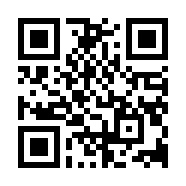 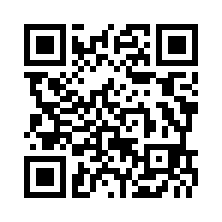 フリガナ男・女サイクリングイベント参加回数：初めて・2回以上氏名歳自転車にスタンド：あり・なし住所（〒　　－　　　　）　　　市　　　　　（〒　　－　　　　）　　　市　　　　　（〒　　－　　　　）　　　市　　　　　（〒　　－　　　　）　　　市　　　　　電話番号携帯番号携帯番号FAX番号※E-mail※E-mailﾌﾘｶﾞﾅ男・女サイクリングイベント参加回数: 初めて・2回以上氏名歳自転車にスタンド：あり・なしﾌﾘｶﾞﾅ男・女サイクリングイベント参加回数: 初めて・2回以上氏名歳自転車にスタンド：あり・なしﾌﾘｶﾞﾅ男・女サイクリングイベント参加回数: 初めて・2回以上氏名歳自転車にスタンド：あり・なしﾌﾘｶﾞﾅ男・女サイクリングイベント参加回数: 初めて・2回以上氏名歳自転車にスタンド：あり・なし※別のエントリーシートで申込みする方と同じグループでのツアーを希望する場合は、その方のお名前等を記入してください。１．本事業はツアー参加者を対象に団体保険に加入します。２．ツアー参加中の故障やトラブルについては責任を負いかねます。３．ツアー中に撮影された写真や映像は当協議会及び松山市の各種広報媒体で使用する場合があります。あらかじめご了承下さい。〈個人情報について〉主催者は、個人情報の保護に関する法律及び関連法令等を遵守し、参加者の個人情報を適正に取り扱います。